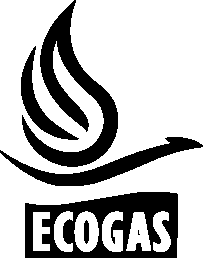 Distribuidora de Gas del Centro S.A.Distribuidora de Gas Cuyana S.A.PAC Programa de Aseguramiento de la CalidadB –Control de CalidadGerencia de IngenieríaÁrea Gestión de la CalidadVersión 020/03/17HISTORIA DE REVISIONESTABLA DE CONTENIDO					                                             Página1.	OBJETO	32.	ALCANCE	43.	DESARROLLO	44.	REGISTRO	5OBJETODar pautas generales para el control de calidad de la cañería de polietileno.ALCANCECaños y accesorios de polietileno a instalar en líneas de distribución.DESARROLLO Los materiales de PE a instalar en líneas de distribución deberán contar con la certificación correspondiente y el marcado que establece la norma aplicable (NAG-140). Esto deberá verificarse antes del inicio de los trabajos de obra.No podrá instalarse ningún de elemento de cañería de PE en una línea de distribución si previamente no ha cumplido los requisitos transporte, recepción, estiba y del control de calidad  del PAC.Los controles de calidad de los caños y accesorios de PE estarán a cargo de la inspección de obra. Por pedido de la inspección de obra, GdC podrá realizar los controles de los caños y accesorios de PE. Para detalles de la metodología de la inspección de obra remitirse al punto X del procedimiento TEX-XX-XX:” Inspección Técnica en la Construcción de LT y LD”.Los caños y accesorios de PE deberán cumplir con todos los requisitos del punto 7 de la NAG-140 Parte 6 para permitir su instalación en obra. Control de Calidad de Caños (antes de su instalación)La inspección de obra deberá verificar que los caños de PE no presenten las siguientes deficiencias:Dimensiones fuera de tolerancia. Las tolerancias de los tubos de PE están especificadas en el punto 6 de la NAG-140 parte 2.Grietas, rayas o muescas de profundidad igual o mayor al 10% del espesor de pared.Superficie interna o externa heterogéneas a simple vista, por la presencia de inclusiones extrañas, ampollas o hendiduras.Heterogeneidad de color o decoloración pronunciada.No deberán instalarse caños de PE con antigüedad superior a 24 meses, excepto aquellos que hayan sido revalidados conforme a lo indicado en el anexo B de la NAG-140 Parte 2. Los tubos que tengan una antigüedad superior a 60 meses, no pueden ser revalidados.Control de Calidad de Accesorios (antes de su instalación)Todos los accesorios deben ingresar a obra en sus envases originales. La inspección de obra deberá verificar que los accesorios de PE no presenten las siguientes deficiencias:Diámetros interiores y exteriores fuera de tolerancia, según tablas nº 8 y nº 9 de la NAG-140 parte 6.Grietas, rayas o muescas de profundidad igual o mayor al 10% del espesor de pared.Superficie interna o externa heterogéneas a simple vista, por la presencia de inclusiones extrañas, ampollas o hendiduras.Heterogeneidad de color o decoloración pronunciada.Accesorio no embalado en su envase original.REGISTRON/ARevisiónDescripciónFecha0Versión Inicial.20/03/2017